Stage:7 and 6Second LevelLearning Intention. I can create and present work that shows developing skill in using the visual elements and concepts. EXA 2-03aI can respond to the work of artists and designers by discussing my thoughts and feelings. I can give and accept constructive comment on my own and others’ work.Through observing and recording from my experiences across the curriculum, I can create images and objects which show my awareness and recognition of detail. EXA 2-04aTTask 2Draw a character that appeared with your favourite cartoonExtension, if you have the materials colour or paint your character. Task 3Design your own cartoon character. I wonder how they came up with Sponge Bob?Think of how famous the Simpsons areExtension, add some different mediums to you painting/drawing, e.g. tin foil, textured papers etc. 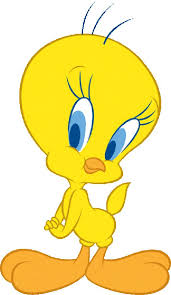 